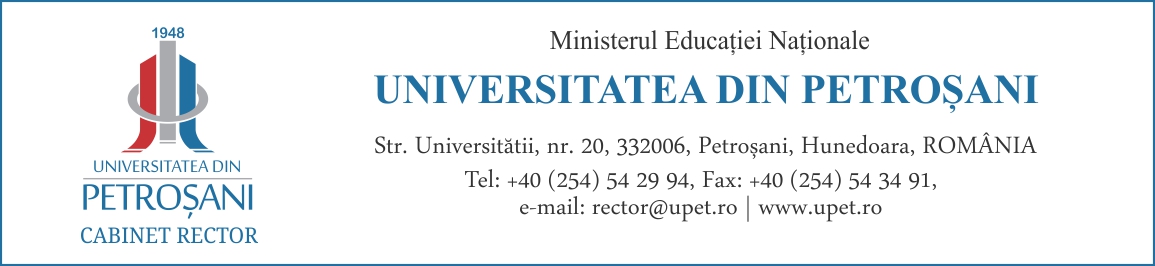 Nr. înregistrare: 6080  /13.09.2019ANUNȚ CONCURS/ EXAMEN DE RECRUTARE ȘI SELECȚIE PERSONAL ÎN CADRUL PROIECTULUI EUROPEAN POCU/379/6/21/COD 125144 ”EU ANTREPRENOR – creșterea participării studenților din categorii vulnerabile la programe de studii de licență prin inovare antreprenorială”Universitatea din Petroșani, cu sediul în Petroșani, str. Universității, nr. 20, județ Hunedoara, în calitate de BENEFICIAR în cadrul proiectului POCU/379/6/21/Cod 125144 ”EU ANTREPRENOR – creșterea participării studenților din categorii vulnerabile la programe de studii de licență prin inovare antreprenorială”, în temeiul Hotărârii Guvernului nr. 325/2018 și a Ordinului M.E.N. nr. 5703/18.12.2018 de aprobare a Procedurii Operaționale privind angajarea personalului în vederea ocupării posturilor înființate în afara organigramei pentru implementarea proiectelor finanțate din fonduri europene nerambursabile,		ANUNȚĂRecrutarea și selecția personalului în vederea angajării pe perioadă determinată în cadrul proiectului POCU/379/6/21/Cod 125144 ”EU ANTREPRENOR – creșterea participării studenților din categorii vulnerabile la programe de studii de licență prin inovare antreprenorială”, a următorului post:	Concursul/ examenul va avea loc în data de 20-24.09.2019Condițiile generale care trebuie îndeplinite de o persoană, pentru a putea participa la concurs sunt:are cetăţenia română, cetăţenia altor state membre ale Uniunii Europene sau a statelor aparţinând Spaţiului Economic European şi domiciliul în România; cunoaște limba română, scris şi vorbit; are vârsta minimă reglementată de prevederile legale; are capacitate deplină de exerciţiu; îndeplinește condiţiile de studii şi, după caz, de vechime sau alte condiţii specifice potrivit cerinţelor postului scos la concurs; nu a fost condamnată definitiv pentru săvârşirea unei infracţiuni contra umanităţii, contra statului ori contra autorităţii, de serviciu sau în legătură cu serviciul, care împiedică înfăptuirea justiţiei, de fals ori a unor fapte de corupţie sau a unei infracţiuni săvârşite cu intenţie, care ar face-o incompatibilă cu exercitarea funcţiei, cu excepţia situaţiei în care a intervenit reabilitarea. Condițiile specifice care trebuie îndeplinite de persoana care participă la concursul pentru ocuparea unui post în echipa de proiect se stabilesc, pe baza prevederilor ghidului solicitantului și a contractului/ acordului/ ordinului/ deciziei de finanțare, la propunerea coordonatorului/ managerului/ șefului de proiect:- Relevanța studiilor pentru acoperirea cerințelor postului;- Relevanța experienței profesionale solicitată pentru acoperirea cerințelor postului;- Abilități de comunicare;- Capacitate de analiză și sinteză.În vederea participării la concurs/ examen, persoanele interesate întocmesc și depun la Serviciul Resurse Umane un dosar de concurs, care va conţine următoarele documente:cererea de înscriere în procesul de recrutare și selecție;declarație de consimțământ privind prelucrarea datelor cu caracter personal (Formular tip);curriculum vitae în format Europass, datat şi semnat pe fiecare pagină, în care se menţionează proiectul şi postul vizat de candidat;copia actului de identitate sau a unui alt document de identitate întocmit într-un scop echivalent cărţii de identitate ori paşaportului, în copii vizate conform cu originalul;copii ale documentelor care atestă nivelul studiilor şi efectuarea unor specializări;copii ale documentelor care atestă experienţa profesională generală şi specifică solicitată pentru ocuparea postului;cazierul judiciar sau o declaraţie pe propria răspundere referitoare la lipsa antecedentelor penale.În cazul contestării lipsei unui document din cele enumerate, candidatul va fi respins. Dosarele de candidatură, cu toate documentele solicitate în anunț, vor fi depuse de candidat până la data de  19.09.2019,  ora 12.Concursul va consta în evaluarea dosarelor de concurs și după caz, un interviu.În situația în care la concurs/examen s-a înscris o singură persoană pe postul vacant, comisia de concurs o poate declara admisă din etapa de selecție a dosarelor. Procesul de recrutare și selecție pentru prezentul anunț va avea următorul calendar de desfășurare:Tematica : Cunoștințe cu privire la Programul Operațional Uman 2014-2020.Managementul resurselor umane în proiecte.            Bibliografie:*** POCU/320/6/21/OS.6.7,6.9, 6.10/21,  ”Ghidul solicitantului”- măsuri de optimizare a ofertelor de studii din învățământul superior în sprijinul angajabilității, 2018Manualul beneficiarului, Programul Operațional Capital Uman 2014-2020Manolescu A., Managementul resurselor umane, Ed. Economica, Bucuresti, 2009Daniela FLORESCU, ”Managementul proiectelor cu finanțare europeană”, Editura CH Beck, București, 2012 Rector, Prof.univ.dr.ing. Sorin Mihai RaduNr. crt.Funcția (conform cererii, contractului de finanțare)Durata C.I.M.(conform cererii de finanțare)Nr. de ore prestate pe lunăTarif orar netAtribuțiile postuluiCerințe specifice pentru ocuparea postului(studii, vechime, etc.)2Responsabil resurse umane26.09. 2019-22.12 201921 ore/lună25 lei net/ orăÎntocmirea contractelor individuale de muncă și a actelor adiționale ;Introducerea datelor în sistemul de evidență electronică REVISAL.Educație solicitată:  studii superioare, experiență utilizare PC, programe și echipamente de prelucrare automată a datelor - 3 ani;Experiența solicitată Experienţă profesională specifică în activitate de gestiune a resurselor umane între 5-10 ani;Competențe solicitate: Abilități de lucru în echipă, desfăşurarea/efectuarea lucrărilor împreună cu ceilalți membrii ai echipei; Experienţă în folosirea sistemului de operare Windows, aplicaţii Office; Capacitatea de concentrare, analiză și sinteză; Perseverenţă, loialitate, angajament; Claritate și coerență în exprimarea scrisă și orală.Nr.EtapaData1Publicarea și afișarea anunțului de recrutare și selecție13.09.2019, ora 122Perioada de depunere a dosarelor de candidatură13.09.2019 – 19.09.2019, ora 123Verificarea eligibilității dosarelor de candidatură și afișarea rezultatelor privind verificarea eligibilității dosarelor, sau după caz a  rezultatului final al concursului/examenului de recrutare și selecție20.09.2019, ora 124Depunerea și soluționarea contestațiilor privind verificarea eligibilității dosarelor, sau după caz, a rezultatului final al concursului/examenului de recrutare și selecție23.09.2019, ora 125Desfășurarea interviului (dacă sunt mai mulți candidați pe același loc declarași admiși ca urmare a verificării eligibilității dosarelor și soluționării contestațiilor, dacă e cazul)24.09.2019, ora 106Publicarea și afișarea anunțului cu rezultatele finale ale recrutării și selecției.24.09.2019, ora 10